SYED OBJECTIVESTo pursue a professionally satisfying growth and challenging career. Seeking a quality environment where my knowledge can be shared and enriched for the growth of the organization and self.PROFESSIONAL SUMMARY  3 Years of Networking and Network infrastructure experience in Heterogeneous environment.Experience in LAN/WAN, and Data Center environments Hands on experience on Cisco  1800s,1900, 2960s switches Hands on experience on Cisco 2600,2950,3600 routers Expert in configuring layer2 technologies like VLANs Experience to perform advanced troubleshooting of devices at layers 2, 3 and 4.Installation, Managing & Troubleshoot Exchange Server 2010 & 2013. Creating Mailbox Database, Client Access Server, & Hub Transport.Configuration and Administration of Services like ADS, DNS, DHCP, and WINS Under Windows environments.Troubleshooting, maintaining network, Servers. Monitoring server performance. Maintaining and Scheduling Backup activity.Coordinated and monitored troubleshooting to isolate and diagnose common system problems: document system events to ensure continuous functioning.Troubleshoot issues related to core server reach ability, connectivity issues, slow response to clients and users, site down issues.Backup and restore databases, Tune database index, Manage backup schedules and manage backup reporting and alerts.Experience to configure devices using both GUI and command line tools. Experience to evaluate electrical concerns for network equipment. Very good Logical Thinking ability, Team Player, Quick Adaptability, Self MotivationPossess good leadership qualities and highly motivated in leading team to success.Exceptional communication, collaboration & team building skills with proficiency at grasping new technical concepts quickly and utilizing the same in a productive mannerAREAS OF EXPERTISE Frames relay Network Management IP Routing (OSPF, EIGRP,Static).Policy Based Routing.Layer 3 Switching & Trunking.VLAN configuration using Cisco RoutersNetwork Address Translation (NAT)/Port Address Translation(PAT)Configuring services, DHCP, DNS, and FTP Services.Diagnoses and resolves end-user network or local printer problems, PC hardware problems and mainframe, e-mail, Internet, WLAN and local-area network access problems.Good knowledge and understanding of the network infrastructure and protocols such as TCP/IP, HTTP,etc.PROFESSIONAL WORK EXPERIENCECompany: I service Globe Private Limited (Multi national company) , Hyderabad, India.Designation: Network/ System Engineer.Duration: April 2014 to April 2016.Job Responsibilities Configure and install various network devices and services (e.g., routers, switches, firewalls, load balancers, VPN).Installation, configuration and troubleshooting Cisco routers and switches in multiprotocol internet works using LAN and WAN interfaces.Monitor networks to ensure security and availability to specific users.Responsible for designing, implementing and managing the Cisco based LAN, WAN and Data Centre Network Infrastructure.Design and deploy networks.Assign routing protocols and routing table configuration.Managed Servers- Dell Power Edge 840, 4650 with Windows 2008 & 2012 R2 servers.Generate report from MS SQL database and manage usage confirmation settings.Monitor the size of content databases and create new databases as required.Provided Network, Desktop and Server Level support; efficiently handled the troubleshooting of all Desktop, hardware / software and network.Maintain network facilities in individual machines, such as drivers and settings of personal computers as well as printers.Ensure design of system allows all components to work properly together.Maintain system efficiency and Make recommendations for future upgrades.Perform advanced troubleshooting of devices at layers 2, 3 and 4.Responsible for maintaining the Backup network, hardware, software, files on a regular basis accordingly as per the company policies.Company: ICS Technology Services Private Limited, Hyderabad, India.Designation: Intern Network EngineerDuration: May 2013 to March 2014.  Job Responsabilities:Responsible to install, set up, maintain network and also configure the peripherals, cabling and equipments accordingly as per the requirement.Support LANs, WANs and Internet systems.Configuration of Cisco Routers and switches.Installation of Operating systems and computer Softwares.VLAN configuration for various departments.Inter-VLAN configuration for various departments.Troubleshoot problems reported by the users.Maintain network and system security.Monitor network to ensure security and availability to users.Evaluate and modify system’s performance.Administer desktop computers, Printers, Router, Switches, personal digital assistants, software deployment, security updates and patches.ACADEMIC QUALIFICATION Academic:Bachelor of Engineering (Information Technology) From Osmania University .Polytechnic Diploma in Computer Engineering  from State Board of Technical Education and Training. SSC from State Board of Secondary.PROFESSIONAL COURSES AND TRAININGCisco Certified Network Associate - CCNAMicrosoft Certified System Engineer -MCSEMicrosoft Certified Professional –MCPDiploma in Computer Hardware and networking.TECHNICIAL SKILLSOperating SystemWindows 2000, XP,7,8, Server 2003, 2008,2012.Cisco IOSLINUXSoftware PackagesGood Knowledge in Ms office,photoshop.knowledge  in  Java,C Programming,Oracle.HTML.NETWORK HARDWARE Cisco Routers Cisco Switches DSL/HDSL/VHDSL modemASSETSHardworking, Self confident, meets deadlines on task entrusted and ample analyzing capacity. Takes Initiative and no additional directions are required once work is explained and assigned.HOBBIESPlaying Chess,Cricket  and caroms.Net Surfing. PERSONAL INFORMATIONFather’s Name 	 : Syed Nayeem UddinMarital status                : Single	Languages Known	 : English, Hindi and UrduClick to send CV No & get contact details of candidate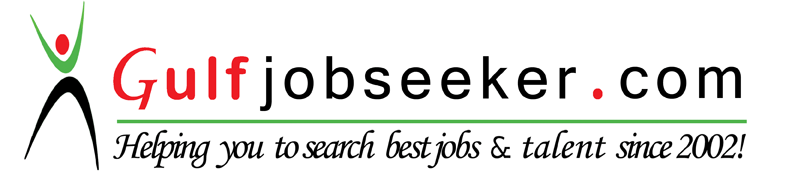 